21st Century Scholars Certificate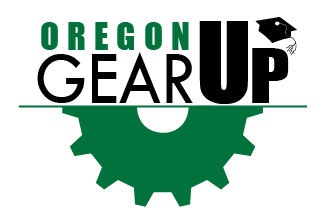 This is to certify that_______________________________is a 21st Century Scholar participating in the Oregon GEAR UP program.As a 21st Century Scholar you will receive services such as tutoring, mentoring, guidance and academic support to help you prepare for college. You will also learn how financial aid can help you and your family pay for your college education. You will be responsible for working hard in school, taking challenging courses, doing your homework, engaging in your school’s GEAR UP activities, and planning for your future with your family, teachers and other supportive adults.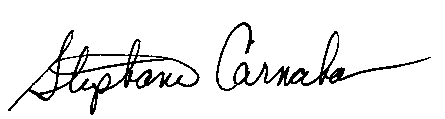 __________________Oregon Opportunity GrantThe Oregon Opportunity Grant program provides funds to qualifying Oregon students who are enrolled at least half time at an accredited community college or 4-year college or university that is located in Oregon. To apply for an Oregon Opportunity Grant, you’ll need to complete a Free Application for Federal Student Aid (FAFSA) or Oregon Student Aid Application (ORSAA). The personal and financial information you provide on the FAFSA/ORSAA form will determine your eligibility not only for federal student loans and grants but also for the Opportunity Grant. Award amounts vary based on student's financial need and type of institution the student attends. For 2022-23 maximum awards are up to $3,600 at an Oregon community college and up to $4,692 at an Oregon public university or an Oregon-based private nonprofit 4-year college or university*. Learn more at oregonstudentaid.gov.  Oregon Promise GrantThe Oregon Promise is a state grant that helps cover tuition costs at any Oregon community college for recent high school graduates and GED® test graduates. Students must apply during their senior year or immediately after GED® test completion. A wards range from $2,000 to $4,128 for full-time, full-year students*. Learn more at oregonstudentaid.gov.Federal Financial AidThe United States Department of Education offers several grants (which do not have to be paid back) and loans (which do have to be paid back) that you can use to help pay for college. The amount of federal financial aid that you can receive or borrow depends on your family’s income. In general, the less your family can pay for your college education, the more federal aid you are eligible to receive. Here are some of the different grants and loans available:Federal Pell Grant						up to $6,895 per yearFederal Supplemental Educational Opportunity Grant	from $100 to $4,000 per yearFederal Direct Loans						from $5,500 to $12,500 per yearFederal Work-Study (part-time jobs)				varies depending on the job and the college you attend For more information about federal financial aid, see your school guidance counselor, call 1-800-4FED-AID, or visit studentaid.gov.   